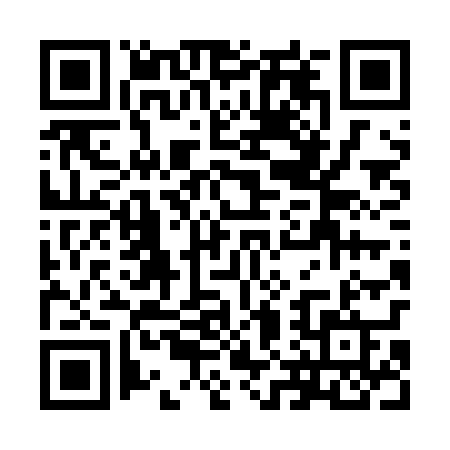 Ramadan times for Pokrowka, PolandMon 11 Mar 2024 - Wed 10 Apr 2024High Latitude Method: Angle Based RulePrayer Calculation Method: Muslim World LeagueAsar Calculation Method: HanafiPrayer times provided by https://www.salahtimes.comDateDayFajrSuhurSunriseDhuhrAsrIftarMaghribIsha11Mon3:583:585:4811:363:305:255:257:0912Tue3:553:555:4611:363:315:265:267:1113Wed3:533:535:4411:353:325:285:287:1214Thu3:513:515:4211:353:345:305:307:1415Fri3:483:485:3911:353:355:315:317:1616Sat3:463:465:3711:353:375:335:337:1817Sun3:433:435:3511:343:385:355:357:2018Mon3:413:415:3311:343:395:365:367:2219Tue3:383:385:3011:343:415:385:387:2420Wed3:363:365:2811:333:425:405:407:2621Thu3:333:335:2611:333:435:415:417:2822Fri3:313:315:2411:333:455:435:437:3023Sat3:283:285:2111:333:465:455:457:3124Sun3:253:255:1911:323:475:465:467:3325Mon3:233:235:1711:323:485:485:487:3526Tue3:203:205:1511:323:505:505:507:3727Wed3:173:175:1211:313:515:515:517:3928Thu3:153:155:1011:313:525:535:537:4229Fri3:123:125:0811:313:535:555:557:4430Sat3:093:095:0611:303:555:565:567:4631Sun4:064:066:0312:304:566:586:588:481Mon4:044:046:0112:304:577:007:008:502Tue4:014:015:5912:304:587:017:018:523Wed3:583:585:5712:295:007:037:038:544Thu3:553:555:5412:295:017:057:058:565Fri3:533:535:5212:295:027:067:068:596Sat3:503:505:5012:285:037:087:089:017Sun3:473:475:4812:285:047:097:099:038Mon3:443:445:4612:285:057:117:119:059Tue3:413:415:4312:285:067:137:139:0810Wed3:383:385:4112:275:087:147:149:10